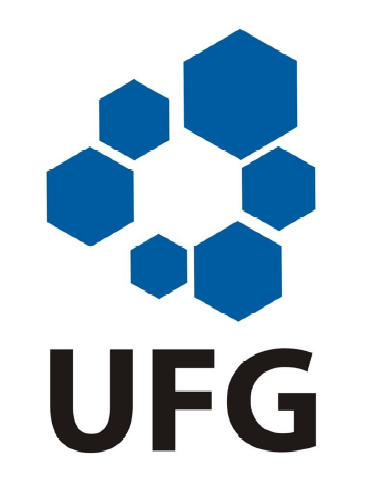 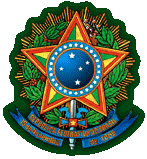 CADASTRO NO BANCO DE DADOS DA CAPES/ATRIONome:Data de nascimentoEndereço Residencial:CEP:Cidade:UF:Telefone/residência:Celular:Endereço Profissional:CEP:Cidade:UF:Telefone/residência:Celular:Endereço eletrônico (E-mail):CPF:Céd. Ident. nº:Órgão Exp.:Instituição:Graduação, Mestrado ou Doutorado (último curso):Graduação, Mestrado ou Doutorado (último curso):Área de Concentração (Doutorado):Instituição em que realizou o Curso:Ano de inícioAno de conclusãoCidade:Estado:País:Pós-Doutorado:Sim NãoInstituição em que realizou o Curso de Pós-Doutorado:Ano de início:Ano de conclusão:Cidade:Estado:País:Data do fornecimento dos dados://